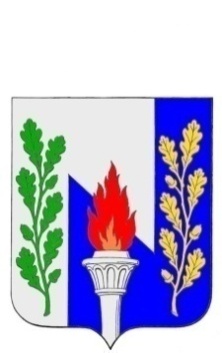 Тульская  областьМуниципальное образование рабочий поселок ПервомайскийЩекинского районаСОБРАНИЕ ДЕПУТАТОВРЕШЕНИЕот «___» _____________ 20___ года				№ ________О назначении публичных слушаний по вопросу: обсуждение проекта Правил землепользования и застройки муниципального образования рабочий поселок Первомайский Щекинского районаВ соответствии с Градостроительным кодексом Российской Федерации от 29.12.2004 №190-ФЗ, Федеральным законом от 06.10.2003 №131-ФЗ «Об общих принципах организации местного самоуправления в Российской Федерации», Указом Губернатора Тульской области от 15.06.2021 № 62 «О дополнительных мерах, принимаемых в связи с введением режима повышенной готовности на территории Тульской области», Положением «О публичных слушаниях и общественных обсуждениях по градостроительным вопросам и правилам благоустройства в муниципальном образовании рабочий поселок Первомайский Щекинского района», утвержденным решением Собрания депутатов МО р.п. Первомайский Щекинского района от 02.02.2021 № 31-127, на основании Устава муниципального образования рабочий посёлок Первомайский Щекинского района Собрание депутатов МО р.п. Первомайский Щекинского района РЕШИЛО:1. Назначить проведение публичных слушаний по вопросу обсуждения проекта Правил землепользования и застройки муниципального образования рабочий посёлок Первомайский Щекинского района 01 июня 2022 года в 15-30.2. Местом проведения публичных слушаний определить зал заседания администрации МО р.п. Первомайский (р.п. Первомайский, пр. Улитина, д.12, 2 этаж).3. Публичные слушания, провести в соответствии с требованиями Указа Губернатора Тульской области от 15.06.2021 № 62 «О дополнительных мерах, принимаемых в связи с введением режима повышенной готовности на территории Тульской области» в связи с введением ограничений на проведение массовых и публичных мероприятий на территории муниципального образования в целях обеспечения сохранения жизни и здоровью граждан.4. Создать комиссию по подготовке и проведению публичных слушаний (далее – комиссия) в составе:- Хакимов Марат Анверович – председатель Собрания депутатов, председатель оргкомитета;- Мамай Павел Иванович – первый заместитель главы администрации;- Переславская Юлия Михайловна – начальник отдела по административно-правовым вопросам и земельно-имущественным отношениям;- Маслов Михаил Игоревич – консультант отдела по финансово-экономическим вопросам- Серебрякова Татьяна Юрьевна – депутат Собрания депутатов (по согласованию);- Динариев Сергей Валериевич – депутат Собрания депутатов (по согласованию);- Дорохина Ольга Васильевна – референт главы МО р.п. Первомайский.5. Назначить дату первого заседания организационного комитета 29 апреля 2022 года.6. Обеспечить размещение проекта Правил землепользования и застройки муниципального образования рабочий поселок Первомайский Щекинского района на официальном сайте муниципального образования р.п. Первомайский Щекинского района в разделе «Направление деятельности/ Градостроительная деятельность» (https://pervomayskiy-mo.ru/gradostroitelnaya-deyatelnost.html) с 29 апреля 2022г. по 30 мая 2022г.7. Организовать открытие экспозиции проекта Правил землепользования и застройки муниципального образования рабочий поселок Первомайский Щекинского района в здании администрации МО р.п. Первомайский Щекинского района по адресу: Тульская область, Щекинский район, р.п. Первомайский, пр-кт Улитина, д.12, 2 этаж с 29 апреля 2022г. по 30 мая 2022г.8. Замечания и предложения регистрируются и рассматриваются комиссией по адресу: Тульская область, Щекинский район, МО р.п. Первомайский, р.п. Первомайский. пр. Улитина, д. 12, e-mail: ased_mo_r.p.pervomaiskiy@tularegion.ru с 29 апреля 2022г. по 30 мая 2022г. с 9:00 до 17:00 (кроме выходных дней). Справки по телефонам: 8(48751) 6-45-40.9. Результаты публичных слушаний довести до сведения населения МО р.п. Первомайский Щекинского района путем опубликования в средствах массовой информации.8. Контроль за выполнением настоящего решения возложить на Главу администрации МО р.п. Первомайский (Шепелёву И.И.) и председателя постоянной комиссии по вопросам собственности и развитию инфраструктуры (Серебрякову Т.Ю.).9. Решение вступает в силу со дня подписания и подлежит официальному опубликованию.Глава муниципального образованиярабочий поселок ПервомайскийЩекинского района                                                                         М.А. Хакимов